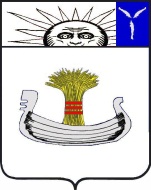 Совет Натальинского муниципального образованияБалаковского муниципального района Саратовской областиТридцать девятое заседание Совета Натальинского муниципального образования второго созываРЕШЕНИЕ От 10 февраля 2022 г. № 253О внесении изменений в Решение Совета Натальинского муниципального образования Балаковского муниципального района Саратовской области от 21.12.2021 г. № 239 «О внесении изменений в Решение Совета Натальинского муниципального образования Балаковского муниципального района Саратовской области от 04.12.2018 г. № 33 «Об утверждении прейскуранта цен на платные услуги муниципального бюджетного учреждения Натальинского муниципального образования «Натальинская служба благоустройства и водоснабжения»Руководствуясь Федеральным законом от 06.10.2003 г. № 131- ФЗ «Об общих принципах организации местного самоуправления в Российской Федерации», Положением «О порядке формирования и утверждения цен и тарифов на товары, работы и услуги муниципальных унитарных предприятий и учреждений Натальинского муниципального образования», утвержденным решением Совета Натальинского муниципального образования от 29.10.2014 г. № 168, в соответствии с Уставом Натальинского муниципального образования Балаковского муниципального района Саратовской области, принимая во внимание допущенную техническую ошибку,  Совет Натальинского муниципального образованияРЕШИЛ:Внести в решение Совета Натальинского муниципального образования от 21 декабря 2021 года № 239 следующие изменения:1.1.  наименование решения Совета Натальинского муниципального образования от 21 декабря 2021 года № 239 изложить в следующей редакции: «О внесении изменений в Решение Совета Натальинского муниципального образования Балаковского муниципального района Саратовской области от 28 января 2021 г. № 183 «Об утверждении прейскуранта цен на платные услуги муниципального бюджетного учреждения Натальинского муниципального образования «Натальинская служба благоустройства и водоснабжения»;1.2. Пункт 1 решения Совета Натальинского муниципального образования от 21 декабря 2021 года № 239 изложить в следующей редакции: «В  Приложении к решению Совета Натальинского муниципального образования Балаковского муниципального района Саратовской области «Об утверждении прейскуранта цен на платные услуги муниципального бюджетного учреждения Натальинского муниципального образования «Натальинская служба благоустройства и водоснабжения» от 28 января 2021 г. № 183 «Прейскурант цен на услуги, оказываемые  муниципальным бюджетным учреждением Натальинского муниципального образования «Натальинская служба благоустройства и водоснабжения» по направлению организации   досуга населения, физической культуры, школьного и массового спорта» внести следующие изменения:Изложить таблицу «Услуги,  оказываемые по направлению организации досуга населения, физической культуры, школьного и массового спорта» в новой редакции:2. Настоящее решение  вступает в силу со дня обнародования и распространяет свое действие на правоотношения возникшие с 21 декабря 2021 года.Глава Натальинского муниципального образования					        А.В. АникеевОбнародовано 14.02.2022 г.Услуги, оказываемые по направлению организации досуга населения, физической культуры, школьного и массового спорта.Услуги, оказываемые по направлению организации досуга населения, физической культуры, школьного и массового спорта.Услуги, оказываемые по направлению организации досуга населения, физической культуры, школьного и массового спорта.Услуги, оказываемые по направлению организации досуга населения, физической культуры, школьного и массового спорта.Услуги, оказываемые по направлению организации досуга населения, физической культуры, школьного и массового спорта.Услуги, оказываемые по направлению организации досуга населения, физической культуры, школьного и массового спорта.№ п/пНаименование услугиВремяСтоимость услугиСтоимость услугиСтоимость услугиСтоимость услуги№ п/пНаименование услугиВремяВзрослыеВзрослыеДети до 16 летДети до 16 лет1.Плата за разовые  мероприятия по физкультурно-спортивному обучению верховой езде.Плата за разовые  мероприятия по физкультурно-спортивному обучению верховой езде.Плата за разовые  мероприятия по физкультурно-спортивному обучению верховой езде.Плата за разовые  мероприятия по физкультурно-спортивному обучению верховой езде.Плата за разовые  мероприятия по физкультурно-спортивному обучению верховой езде.Плата за разовые  мероприятия по физкультурно-спортивному обучению верховой езде.1.1Вводное занятие, разовое катание верхом на лошади и пони1 круг70,0070,0050,0050,001.1Вводное занятие, разовое катание верхом на лошади и пони10 мин250,00250,00200,00200,001.1Вводное занятие, разовое катание верхом на лошади и пони30 мин500,00500,00350,00350,001.1Вводное занятие, разовое катание верхом на лошади и пони1 час800,00800,00600,00600,001.2Адаптивная верховая езда30 мин450,00450,00450,00450,001.3Коллективная экскурсия по конюшне с катанием на лошади1,5 часа250,00250,00200,00200,001.3до 20 чел. - 2 круга, более 20 чел. - 1 круг1,5 часа250,00250,00200,00200,001.4Выезд на маршрут (с 18 лет)1 час850,00850,00850,00850,001.5Работа на выезде (верховая лошадь, сани, фаэтон)условный круг200,00200,00150,00150,002.           Плата за комплексные    мероприятия по физкультурно-спортивному обучению верховой езде.           Плата за комплексные    мероприятия по физкультурно-спортивному обучению верховой езде.           Плата за комплексные    мероприятия по физкультурно-спортивному обучению верховой езде.           Плата за комплексные    мероприятия по физкультурно-спортивному обучению верховой езде.           Плата за комплексные    мероприятия по физкультурно-спортивному обучению верховой езде.           Плата за комплексные    мероприятия по физкультурно-спортивному обучению верховой езде.со сроком предъявления не более 2 месяцевсо сроком предъявления не более 2 месяцевсо сроком предъявления не более 2 месяцевсо сроком предъявления не более 2 месяцевсо сроком предъявления не более 2 месяцевсо сроком предъявления не более 2 месяцев2.1Абонемент на 4 посещения 30 мин1500,001500,001000,001000,002.2Абонемент на 8 посещений30 мин3000,003000,002000,002000,002.3Абонемент на 4 посещения 1 час3000,003000,002000,002000,002.4Абонемент на 8 посещений1 час6000,006000,00400040002.5Занятия детей  в школе по верховой езде  с  возраста -10 лет  (8 занятий в месяц).месяц--1040,001040,002.6Обучение верховой езде вне территории конного клуба  (с инструктором).1 час3000,003000,003000,003000,00     3.    Мероприятия тренажерного зала.3.1Посещение тренажерного зала.1 час100,0050,0050,0050,003.2Прокат коньков.1,5 часа100,0050,0050,0050,003.3Прокат лыж.1,5 часа100,00100,00100,00100,003.4Прокат клюшек.1,5 часа50,001.401.401.40АБОНЕМЕНТЫ (тренажерный зал), со сроком  предъявления не более 2 месяцев3.5Абонемент на 6 посещений 1,5 часа540,00330,00330,00330,003.6Абонемент на 8 посещений1,5 часа680,00400,00400,00400,003.7Абонемент на 12 посещений 1,5 часа970,00540,00540,00540,004.   Прочие.		4.1Катание на санях, фаэтоне            (с 1 человека)10 мин250,00200,0030 мин350,00300,004.2Фотосессия с лошадьми (в костюмах)30 мин500,004.3Аренда экипажа (фаэтон, сани)1 час3500,004.4Услуги по комплексному содержанию лошади (с кормами Центра АФК): сутки320,004.5 Предоставление денника, питание, уборка месяц8500,004.6Услуги по комплексному содержанию лошади (без кормов)месяц6720,004.7Услуги по комплексному содержанию лошади, находящейся на содержании, при ее использовании с согласия собственника в работе «НСБиВ» (прокат, секция и т.п.) (только корма)месяц1780,004.8Продажа сувениров (магниты)100,004.9Аренда гостиной1 час500,004.10Продажа навоза  полупревшего.мешок120,00